Maths Learning intention: To revisit properties of shapes.Shape quiz Circle the 3D shapes. Bonus points if you can name them!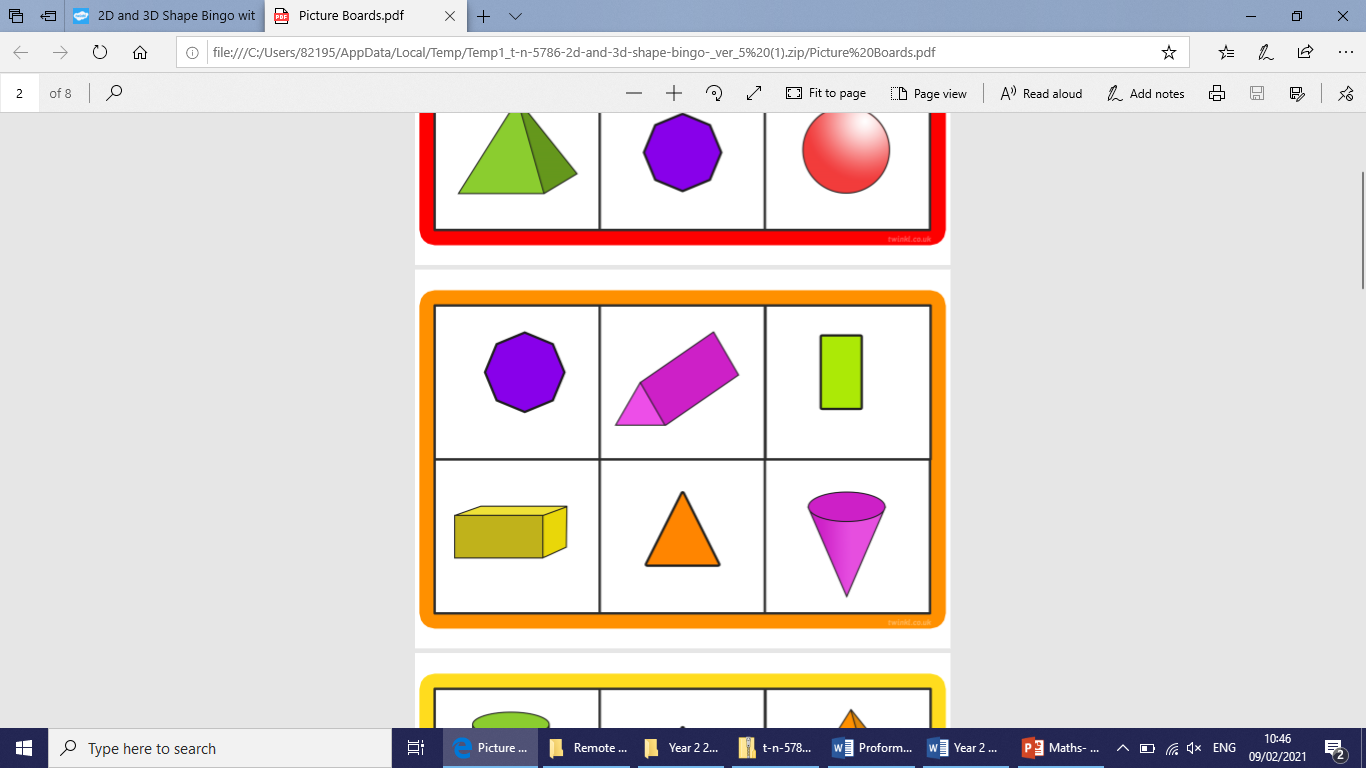 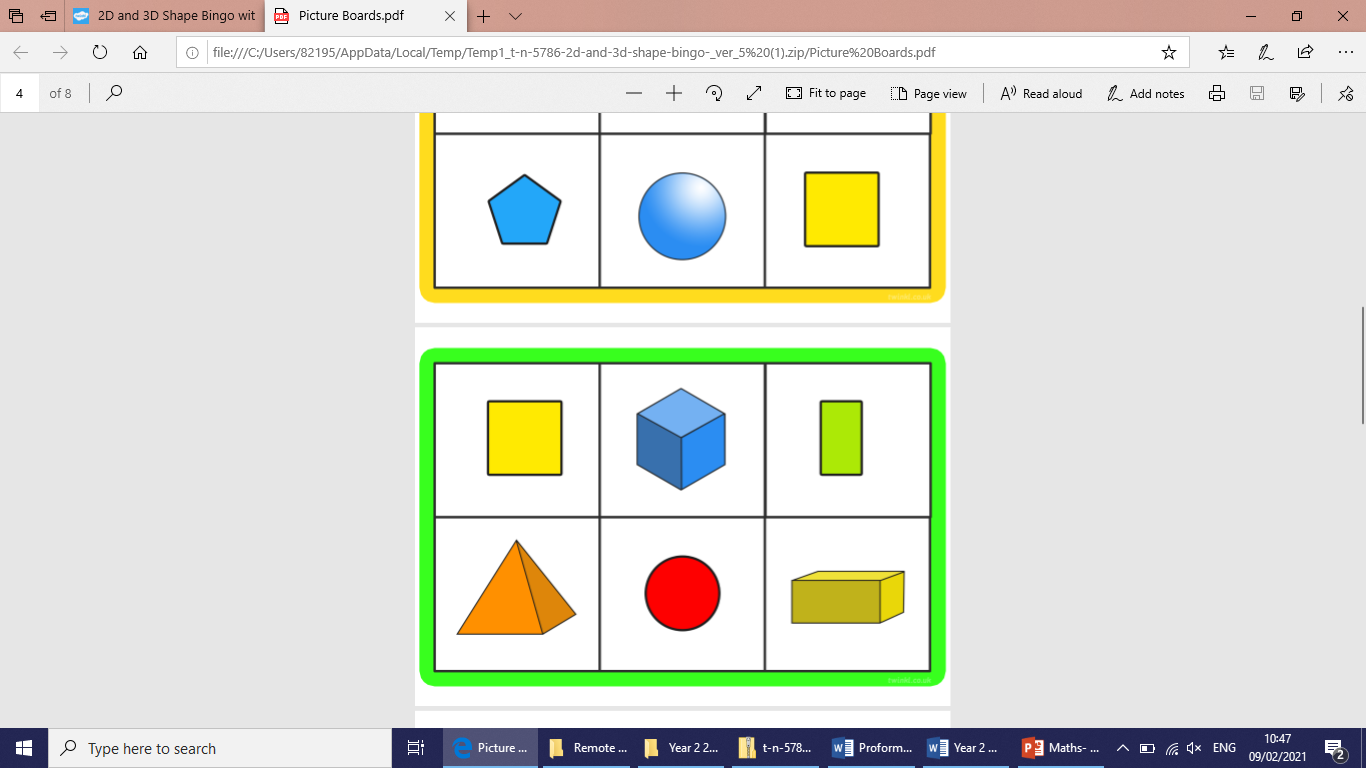 Name the 2D shape with only one side.Name the 3D shape with two faces that are circles.Name the 2D shape that has exactly five vertices.Name the 3D shape that has exactly five vertices.I am thinking of a shape. It is 3D. It has at least one square face. Which of these shapes could it be? 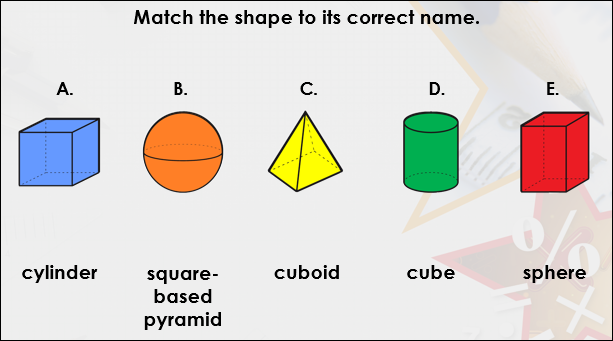 How many hexagons can you see? Hint: think about how many sides a hexagon has.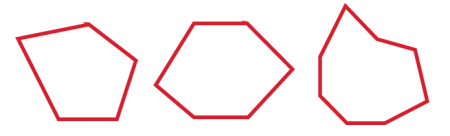 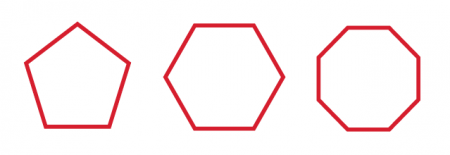 Which shape is the odd one out? How do you know?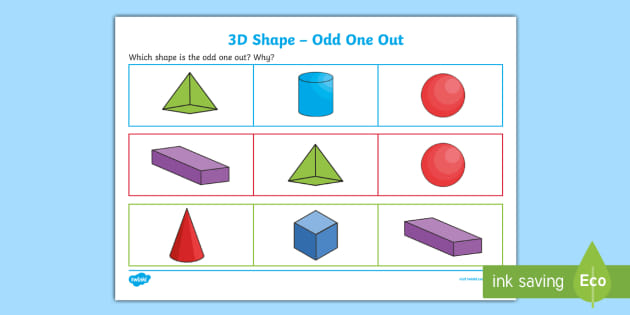 I am thinking of a shape. It is 2D. It has less than 4 vertices. Which of these shapes could it be?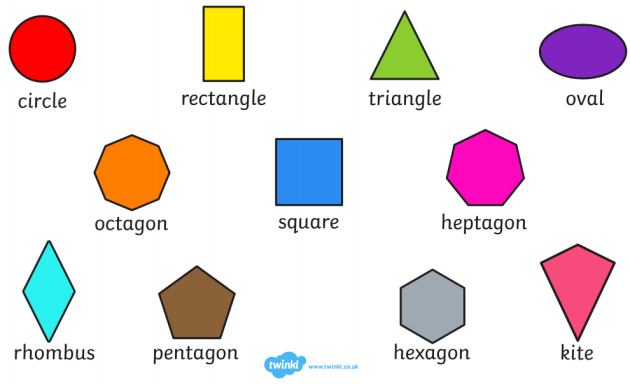 How many 3D shapes can you think of that have a curved face?